 Список препаратов, в состав которых входит мельдоний.Российское антидопинговое агентство (РУСАДА) опубликовало список препаратов, в состав которых входит запрещенное вещество мельдоний.АнгиокардилВазомагВазонатИдринолКардионатМедатернМельдонийМельдоний ОрганикаМельдоний-БинергияМельдоний-ЭскомМельдония дигидратМельфорМидолатМилдронатМилдроксинТНРТризипинТримедронатТриметилгидразиния пропионата дигидрат3-(2,2,2-Триметилгидразиний) пропионата дигидратДанный список является неполным. Мельдоний может также входить в состав других препаратов! Вы здесь: Главная  2016 год  Допинг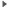 